Escuela Normal Superior N°4                                                       Estanislao S. Zeballos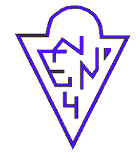 ASIGNATURA: EDUCACIÓN Y ESTADOMODALIDAD: BACHILLERATO CON ORIENTACIÓN EN EDUCACIÓNCURSOS:  5° 5  y  5° 7DOCENTES:  PROFESORA SILVANA I. NOBILE                       PROFESORA ADRIANA PURITA FUNDAMENTACIÓN:Los sistemas educativos y las políticas diseñadas para direccionarlo son el resultado de un proceso de construcción histórica que es necesario analizar para comprender la educación actual. Desde la constitución del Estado-Nación argentino y la institucionalización del sistema educativo a fines del siglo XIX y hasta la actualidad, el rol del Estado en materia educativa, las conceptualizaciones sobre el derecho a la educación, así como las finalidades asignadas a los procesos de escolarización han sufrido múltiples transformaciones. Estas transformaciones han estado estrechamente vinculadas tanto con los cambios a nivel económico, político, social, jurídico y cultural, como con las disputas entre los diversos actores que históricamente han intentado direccionar el sistema educativo.Las políticas educativas reflejan las disputas sociales por el control del sistema educativo en cada momento histórico, es decir que resultan de las relaciones de fuerza que se establecen en cada coyuntura.  En este sentido, en la presente asignatura se analizará la política educativa en sus características particulares y con un enfoque histórico-social, a partir de la relación Estado, Sociedad y Educación. Es decir que abordaremos el estudio del sistema educativo argentino a partir de las distintas políticas educativas implementadas desde el surgimiento del Estado-Nación, relacionándolas con el contexto socio-histórico en el que se desarrollaron, con los diferentes modelos de Estado y con los proyectos políticos e intereses de clase a los que se vincularon.Asimismo, se identificarán los principales debates que atravesaron el sistema educativo argentino y sus manifestaciones en las bases constitucionales y legales del mismo. Algunos de los ejes que se tendrán en cuenta para el estudio de la política educativa serán el rol del Estado y de otros actores en materia educativa, las disputas sobre la direccionalidad del sistema y las diferentes miradas sobre el derecho a la educación.  En relación a esto último, es importante señalar que el estudio del derecho a la educación alude a una construcción histórica que parte del monopolio de la Iglesia en la materia, para pasar luego a la concepción burguesa de la educación como derecho individual del ciudadano, y llegar finalmente a la concepción de la educación como un derecho social.  
En base a estas consideraciones, nos proponemos abordar la política educacional como un campo de conocimiento que remite a una mirada histórico-social para comprender los procesos que la determinan.OBJETIVOS CONCEPTUALES-Comprender las principales orientaciones de las políticas educativas en perspectiva socio-histórica.-Analizar el rol del Estado y de los otros actores sociales en la formación e implementación de las políticas educativas.-Conocer las leyes fundantes del sistema educativo como herramienta básica para analizar los lineamientos de las políticas educativas.-Conocer los principales debates en materia educativa. -Analizar las distintas concepciones del derecho a la educación. OBJETIVOS PROCEDIMENTALES- Estudiar los principales temas y problemas de la materia desde una perspectiva crítica y una mirada socio-histórica.- Investigar los distintos momentos históricos en los que surgen las bases legales de nuestro sistema educativo-Contextualizar en el panorama latinoamericano y europeo el surgimiento de las mismas- Concientizar sobre el lugar de la mujer en las cuestiones educativas a lo largo de nuestra historia.- Comprender los conflictos y las tensiones en materia de política educativa.CONTENIDOSNODO 1. CONCEPTOS INTRODUCTORIOS. ESTADO Y POLÍTICAS PÚBLICAS. POLÍTICA EDUCATIVA Y LEGISLACIÓN EDUCATIVA.El Estado. Estado y capitalismo. Modelos de Estado: Estado liberal, Estado de Bienestar, Estado Neoliberal.  Estado y políticas públicas. Relación entre Estado y Educación: la política educativa.  La política educativa como política pública. La legislación como herramienta de las políticas públicas: la legislación educativa en el marco de las políticas educativas. La política educacional. NODO 2.  CONSOLIDACIÓN DEL ESTADO NACIONAL Y ORGANIZACIÓN DEL SISTEMA EDUCATIVO ARGENTINO (1880-1930). Influencia de la Revolución Francesa y de la Revolución Industrial. Los antecedentes. La Generación del ´80. Las bases de la organización del sistema educativo argentino.  El Congreso Pedagógico de 1882. Ley 1420, Ley Láinez y Ley Avellaneda. Del yrigoyenismo a la “Década infame”. NODO 3. MASIFICACIÓN ESCOLAR EN ARGENTINA Y DESARROLLISMO MODERNIZANTE (1930-1973).  La “Década infame”, educación y represión.  El peronismo y la consolidación del Estado Benefactor. La masificación escolar en la Argentina. La expansión de la educación técnica. El desarrollismo y la educación. El Estatuto Docente y la Ley Domingorena. La educación durante la dictadura de Onganía-Lanusse.  El ´73.NODO 4. LA ÚLTIMA DICTADURA MILITAR Y EL DESMANTELAMIENTO DEL SISTEMA EDUCATIVO ARGENTINO (1976-1983)La crisis del Estado benefactor y el avance del neoliberalismo. La dictadura militar 1976-1983. Escuela y terrorismo de Estado. El desmantelamiento del sistema educativo. Las políticas de transferencias de las escuelas. NODO 5. LA EDUCACIÓN POST-DICTADURA.  DEL RETORNO DEMOCRÁTICO A LA ACTUALIDAD.El retorno democrático en 1983.  Neoliberalismo y democracia. La reforma de la Constitución Nacional de 1994. La reforma educativa neoliberal de los ´90. Ley Federal de Educación y Ley de Educación Superior. La crisis del 2001. La nueva relación Estado-educación. Ley de Educación Nacional; Ley de 180 días de clases; Ley de financiamiento educativo; Ley de educación técnico-profesional; Ley de extensión de la obligatoriedad escolar en la C.A.B.A.  BIBLIOGRAFÍA DE REFERENCIA- PUIGGRÓS, Adriana: Qué pasó en la educación argentina: Breve historia desde la conquista hasta el presente, Galerna, Buenos Aires, 2018 (1ra. edición: 2003).
- ARATA, Nicolás y MARIÑO, Marcelo: La educación en la Argentina. Una historia en 12 lecciones, Novedades Educativas, Buenos Aires, 2016.- PAVIGLIANITI, Norma: “Aproximaciones al desarrollo histórico de la Política Educacional”, Serie Fichas de Cátedra, Buenos Aires, Facultad de Filosofía y  Letras, (UBA), 1993. - PAVIGLIANITI, Norma: “El derecho a la educación: una construcción histórica polémica”, Serie Fichas de Cátedra, Buenos Aires, Facultad de Filosofía y Letras (UBA), 1993. -ALMANDOZ, María Rosa: Sistema educativo argentino. Escenarios y políticas, Buenos Aires, Ed. Santillana, 1999.- DEL REGNO, Patricia y DÍAZ, Leticia: “Política, sistema y planeamiento institucional”, Módulo N°1: “Introducción a La Política Educativa y breve reseña de la configuración histórica del sistema educativo argentino (desde mediados del siglo XIX hasta inicios de la década de 1980)”, Profesorado en docencia superior, UTN, s/f.- TEDESCO, Juan Carlos, TENTI, Emilio y TIRAMONTI, Guillermina (2003): “Dossier: La escuela en la construcción de hegemonía”, en: Revista Propuesta Educativa N° 26, FLACSO/Novedades Educativas, Buenos Aires.- BOBBIO, Norberto, MATTEUCCI, Nicola y PASQUINO, Gianfranco: Diccionario de Política, Siglo XXI, México,  1991.-OSZLAK, Oscar: "Formación histórica del Estado en América Latina: elementos teórico-metodológicos para su estudio", en: Estudios CEDES, Vol. 1, Nº 3, Buenos Aires, 1978. - O ‘DONNELL, Guillermo: “Apuntes para una teoría del Estado”, en: OSZLAK, Oscar (comp.): Teoría de la burocracia estatal, Buenos Aires, Paidós, 1984.- BETANCUR, N.: “Una contribución desde la Ciencia Política al estudio de las políticas educativas: El rol de las instituciones, las ideas y los actores”, en: Tello, Cesar (comp.): Los objetos de estudio de la política educativa, Libro digital EPUB. - GIOVINE, R. y SUASNÁBAR, J.: “Los textos legales como analizador de las políticas educativas: consideraciones teóricos-metodológicas.” Ponencia. I Jornadas Latinoamericanas de Estudios Epistemológicos en Política Educativa, Buenos Aires, 15 y 16 de noviembre.
- PERAZZA, Roxana (comp.): Pensar en lo público. Notas sobre la educación y el Estado, Buenos Aires, Aique, 2008.- TEDESCO, Juan Carlos: Educación y sociedad en la Argentina (1880-1945), Buenos Aires, Solar, 1993.- PUIGGRÓS, Adriana et al.: Historia de la educación en la Argentina, Buenos Aires, Galerna, 1993.- BRAVO, Héctor: Bases constitucionales de la educación argentina, Buenos Aires, CEAL, 1998.- TIRAMONTI, Guillermina: “Los imperativos de las políticas educativas de los ´90”, en: Revista Propuesta Educativa año 8 Nº 17, FLACSO, Novedades Educativas, Buenos Aires, 1997.